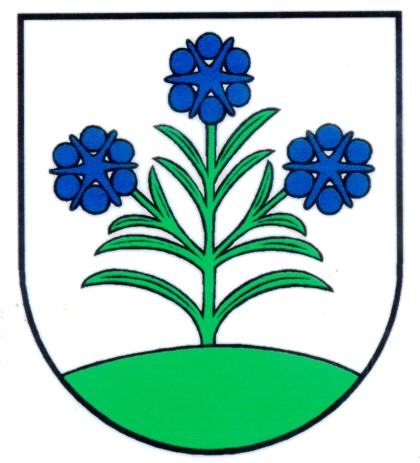 Záverečný účet Obce Pravoticeza rok 2013Schvaľuje:       Obecné zastupiteľstvo PravoticeUznesenie OZ č.    91/2014  zo dňa  21. 3. 2014V Pravoticiach,  marec  2014Záverečný účet obce za rok 2013         OBSAH : Rozpočet obce na rok 2013Rozbor plnenia príjmov za rok 2013Rozbor čerpania výdavkov za rok 2013Použitie prebytku  hospodárenia za rok 2013Tvorba a použitie prostriedkov sociálneho fonduBilancia aktív a pasív k 31.12.2013Prehľad o stave a vývoji dlhu k 31.12.2013Prehľad o poskytnutých dotáciách právnickým osobám a fyzickým osobám - podnikateľom podľa § 7 ods. 4 zákona č.583/2004 Z.z.Podnikateľská činnosť Finančné usporiadanie finančných vzťahov voči:zriadeným a založeným právnickým osobámštátnemu rozpočtuštátnym fondomrozpočtom VÚCHodnotenie plnenia programov obce 1. Rozpočet obce na rok 2013 Základným   nástrojom  finančného  hospodárenia  obce  bol   rozpočet   obce   na  rok   2013. Obec v roku 2013 zostavila rozpočet podľa ustanovenia § 10 odsek 7) zákona č.583/2004 Z.z. o rozpočtových pravidlách územnej samosprávy a o zmene a doplnení niektorých zákonov v znení neskorších predpisov. Rozpočet obce na rok 2013 bol zostavený ako vyrovnaný. Bežný   rozpočet   bol   zostavený   ako  schodkový  a  kapitálový   rozpočet ako  prebytkový. Hospodárenie obce sa riadilo podľa schváleného rozpočtu na rok 2013. Rozpočet obce  bol schválený obecným zastupiteľstvom dňa  23. 11. 2012   uznesením č. 54/2012.Rozpočet bol zmenený: prvá  zmena,	dňa  28. 3. 2013,druhá zmena, 	dňa  30. 9. 2013,tretia zmena,	dňa  31.12.2013.Rozpočet obce k 31.12.2013 v celých €2. Rozbor plnenia príjmov za rok 2013 v EUR  Granty a transfery boli účelovo učené a boli použité v súlade s ich účelom.4) Kapitálové príjmy: 5) Príjmové finančné operácie: V roku 2013 bol čerpaný prekleňovací úver v sume 1831,59 EUR schválený obecným zastupiteľstva dňa 19. 9. 2013 uznesením č. 73/2013. 3. Rozbor čerpania výdavkov za rok 2013 v EUR 1) Bežné výdavky:Mzdy, platy, služobné príjmy a ostatné osobné vyrovnaniaZ rozpočtovaných 19190,00 EUR bolo skutočné čerpanie k 31.12.2013 v sume 22204,03 EUR, čo je 115,71 % čerpanie. Patria sem mzdové prostriedky zamestnancov obecného úradu.  Poistné a príspevok do poisťovníZ rozpočtovaných  5017,00 EUR bolo skutočne čerpané k 31.12.2013 v sume  5237,03 EUR, čo je 104,38 % čerpanie. Tovary a službyZ rozpočtovaných 37739,00 EUR bolo skutočne čerpané k 31.12.2013 v sume 36708,42 EUR, čo je 97,27 % čerpanie. Ide o prevádzkové výdavky obecného úradu, ako sú cestovné náhrady, energie, materiál, dopravné, rutinná a štandardná údržba, nájomné za nájom a ostatné tovary a služby.Bežné transferyZ rozpočtovaných 3600,00 EUR bolo skutočne čerpané k 31.12.2013 v sume 13709,71EUR, čo predstavuje 372,49 % čerpanie.Splácanie úrokov a ostatné platby súvisiace s úvermi, pôžičkami a návratnými     finančnými výpomocamiZ rozpočtovaných  600,00 EUR bolo skutočne vyčerpané k 31.12.2013 v sume 437,80 EUR, čo predstavuje 72,96 % čerpanie. 2) Kapitálové výdavky :3) Výdavkové finančné operácie :Z rozpočtovaných 2160,00 EUR na splácanie istiny z  úveru bolo skutočné čerpanie k 31.12.2013 v sume 2160,00 EUR, čo predstavuje 100,00 %.	4. Použitie prebytku hospodárenia za rok 2013     V zmysle ustanovenia § 16  odsek 6 zákona č.583/2004 Z.z. o rozpočtových pravidlách územnej samosprávy a o zmene a doplnení niektorých zákonov v znení neskorších predpisov sa na účely tvorby peňažných fondov pri usporiadaní prebytku rozpočtu obce podľa § 10 ods. 3 písm. a) a b)  citovaného zákona,  z tohto  prebytku vylučujú : finančné prostriedky z prekleňovacieho úveru účelovo určeného na bežné výdavky poskytnuté predchádzajúcom  rozpočtovom roku  a čerpané v bežnom roku. ktoré je možné použiť v rozpočtovom roku v súlade s ustanovením § 8 odsek  5 zákona č.523/2004 Z.z. o rozpočtových pravidlách verejnej správy a o zmene a doplnení niektorých zákonov v znení neskorších predpisov. 5. Tvorba a použitie prostriedkov sociálneho fonduTvorbu a použitie sociálneho fondu upravuje kolektívna zmluva.6. Bilancia aktív a pasív k 31.12.2013 v EUR A K T Í V A P A S Í V AMajetok je poistený pre prípad – združený živel  (obč. budovy)       až do výšky 328965  €Majetok je poistený pre prípad  - ukradnutie	               		  až do výšky     5052 €7. Prehľad o stave a vývoji dlhu k 31.12.2013Obec k 31.12.2013 eviduje tieto záväzky:voči banke  			         12 511,59 EURvoči dodávateľom  		           1 121,17 EUR          voči štátnemu rozpočtu 		      0,00 EURvoči zamestnancom   		           3 884,84 EURObec eviduje úver v Prima banke, a.s. Zmluva o úvere  bola uzatvorená v roku 2011 na dlhodobý  univerzálny úver na 15 rokov, koncom roka bol zo strany banky preklasifikovaný na investičný úver s dobou splatnosti 6 rokov, s pravidelnými mesačnými splátkami istiny vo výške 180,00 € a úroku od roku 2012. Stav ku koncu roku je čerpanie vo výške 10 680,00 €.V decembri 2013 bola schválená prolongácia kontokorentného úveru na preklenutie časového nesúladu medzi príjmami na bežnom účte v Prima banke, vo výške daní z príjmov, t.j. 3000,00 Eur, ktoré nemusia byť čerpané, len v prípade potreby.8. Prehľad o poskytnutých dotáciách  právnickým osobám a fyzickým osobám - podnikateľom podľa § 7 ods. 4 zákona č.583/2004 Z.z.Obec v roku 2013 poskytla dotácie v súlade so VZN č. 2/2009 o dotáciách, transferoch právnickým osobám, s cieľom na podporu všeobecne prospešných služieb,  na všeobecne prospešný alebo verejnoprospešný účel. K 31.12.2013 boli vyúčtované všetky dotácie, ktoré boli poskytnuté v súlade so VZN č. 2/2009 o dotáciách, transferoch.9. Finančné usporiadanie vzťahov voči zriadeným a založeným právnickým osobámštátnemu rozpočtuštátnym fondomrozpočtom iných obcírozpočtom VÚCV súlade s ustanovením § 16 ods.2 zákona č.583/2004 o rozpočtových pravidlách územnej samosprávy a o zmene a doplnení niektorých zákonov v znení neskorších predpisov má obec finančne usporiadať svoje hospodárenie vrátane finančných vzťahov k zriadeným alebo založeným právnickým osobám,  fyzickým osobám - podnikateľom a právnickým osobám, ktorým poskytli finančné prostriedky svojho rozpočtu, ďalej usporiadať finančné vzťahy k štátnemu rozpočtu, štátnym fondom, rozpočtom iných obcí a k rozpočtom VÚC.Finančné usporiadanie voči zriadeným a založeným právnickým osobámFinančné usporiadanie voči právnickým osobám:Finančné usporiadanie voči štátnemu rozpočtu:Suma poskytnutých finančných prostriedkov bola účelovo určená na bežné výdavky.Dotácia z úradu vlády SR bola určená na výmenu okien a dverí na kultúrnom dome, kde sídli obecný úrad.Finančné usporiadanie voči štátnym fondomObec neuzatvorila v roku 2013 žiadnu zmluvu so štátnymi fondmi. Finančné usporiadanie voči rozpočtom VÚCSuma poskytnutých finančných prostriedkov bola účelovo určená na bežné výdavky.10. Hodnotenie plnenia programov obce - Hodnotiaca správa  k plneniu programového rozpočtu    Príloha č.1 Záverečného účtu.11.  Návrh uznesenia Obecné zastupiteľstvo schvaľuje Záverečný účet obce a celoročné hospodárenie bez výhrad.V Pravoticiach  dňa 19. marca 2014Vypracovala: 	                                                               Predkladá: Ing. Kluvancová Gabriela, ekonómka			    Jozef Vajdák, starosta.................................................				    ..........................................			 Rozpočet Rozpočet po zmenách Príjmy celkom67706,0080706,00z toho :Bežné príjmy64706,0075906,00Kapitálové príjmy3000,003000,00Finančné príjmy0,001800,00Príjmy RO s právnou subjektivit.Výdavky celkom67706,0080706,00z toho :Bežné výdavky65546,0078546,00Kapitálové výdavky0,000,00Finančné výdavky2160,002160,00Výdavky RO s právnou subjekt.Rozpočet  obce 1) Bežné príjmy - daňové príjmy: a) Výnos dane z príjmov poukázaný územnej samospráve Z predpokladanej finančnej čiastky v sume 39000,00 EUR z výnosu dane z príjmov boli k 31.12.2013 poukázané prostriedky zo ŠR v sume 41532,684 EUR, čo predstavuje plnenie na 106,49 %. b) Daň z nehnuteľnostíZ rozpočtovaných 19955,00 EUR bol skutočný príjem k 31.12.2013 v sume 20215,27 EUR, čo je 101,30 % plnenie. Príjmy dane z pozemkov boli v sume 9949,77 EUR, dane zo stavieb boli v sume 4755,30 EUR a dane z bytov boli v sume 18,20 EUR. c) Daň za psa  340,00 EUR.           d) Poplatok za komunálny odpad a drobný stavebný odpad 5152,00 EUR.2) Bežné príjmy - nedaňové príjmy: Príjmy z vlastníctva majetkuZ rozpočtovaných 5151,00 EUR bol skutočný príjem k 31.12.2013 v sume 6050,61 EUR, čo je 117,46 % plnenie. Ide o príjem z prenajatých pozemkov v sume 52,00 EUR a príjem z prenajatých budov, priestorov a objektov v sume 5036,40 EUR.Administratívne poplatky a iné poplatky a platbyAdministratívne poplatky - správne poplatky:Z rozpočtovaných 551,00 EUR bol skutočný príjem k 31.12.2013 v sume 962,07 EUR, čo je 174,60 % plnenie. 3) Bežné príjmy - ostatné príjmy (transfery): Rozpočet na rok 2013Skutočnosť k 31.12.2013% plnenia3000,000,000,00Rozpočet na rok 2013Skutočnosť k 31.12.2013% plnenia0,001831,59   101,76Rozpočet na rok 2013Skutočnosť k 31.12.2013% plnenia67706,0080019,19118,19Rozpočet na rok 2013Skutočnosť k 31.12.2013% plnenia65546,0077859,19106,27v tom plnenie podľa programov: ProgramNázov programuRozpočetSkutočnosť% plneniaĽudské zdroje           28157,0030952,19109,93Správa obce13525,0023488,97173,67Požiarna činnosť1577,002811,58178,29Odpadové hospodárstvo6550,005315,0181,15Životné prostredie100,00104,27104,27Verejné osvetlenie1609,002951,91183,46Športová činnosť2200,003033,22137,87Kultúra7100,007592,39106,94Správa cintorína530,00512,9396,78Sociálne služby160,000,000,00Voľby0,00600,00100,00Investičné akcie4038,000,000,00Transfery0,00496,750,00Rozpočet na rok 2013Skutočnosť k 31.12.2013% plnenia4038,000,000,00Rozpočet na rok 2013Skutočnosť k 31.12.2013% plnenia2160,002160,00100,00Hospodárenie obceSkutočnosť k 31.12.2012Skutočnosť k 31.12.2012Bežné  príjmy spolu81208,27z toho : bežné príjmy obce 81208,27             bežné príjmy ROBežné výdavky spolu80019,19z toho : bežné výdavky  obce 80019,19             bežné výdavky  ROBežný rozpočetKapitálové  príjmy spolu0,00z toho : kapitálové  príjmy obce 0,00             kapitálové  príjmy ROKapitálové  výdavky spolu0,00z toho : kapitálové  výdavky  obce 0,00             kapitálové  výdavky  ROKapitálový rozpočet Prebytok/schodok bežného a kapitálového rozpočtu1189,08Vylúčenie z prebytku 1189,08Upravený prebytok/schodok bežného a kapitálového rozpočtuPríjmy z finančných operácií1831,09Výdavky z finančných operácií2160,00Rozdiel finančných operáciíPríjmy spolu  81208,27VÝDAVKY SPOLU80019,19Hospodárenie obce 1189,08Vylúčenie z prebytku1189,08Sociálny fondSuma v EURZS k 1.1.20130,00  Prírastky - povinný prídel -        %                                          106,35                            - ostatné prírastky0,00    Úbytky   - stravovanie                                           106,35                 - regeneráciu PS, dopravu              0,00               - dopravné                          0,00               - ostatné úbytky                                               0,00KZ k 31.12.20130,00Názov  ZS  k  1.1.2013KZ  k  31.12.2013Majetok spolu174553,89172773,92Neobežný majetok spolu174114,52172252,37z toho :Dlhodobý nehmotný majetok0,000,00Dlhodobý hmotný majetok122537,36120675,11Dlhodobý finančný majetok51 577,2651 577,26Obežný majetok spolu419,29440,15z toho :Zásoby0,000,00Zúčtovanie medzi subjektami VS0,000,00Dlhodobé pohľadávky0,000,00Krátkodobé pohľadávky 365,14260,00Finančné účty 54,15180,15Poskytnuté návratné fin. výpomoci dlh.0,000,00Poskytnuté návratné fin. výpomoci krát.0,000,00Časové rozlíšenie 19,9881,40NázovZS  k  1.1.2013KZ  k  31.12.2013Vlastné imanie a záväzky spolu174553,89172773,92Vlastné imanie 154493,65155256,32z toho :Oceňovacie rozdiely 0,000,00Fondy0,000,00Výsledok hospodárenia 1542,88762,67Záväzky20060,2417517,60z toho :Rezervy 0,000,00Zúčtovanie medzi subjektami VS0,000,00Dlhodobé záväzky2536,845006,01Krátkodobé záväzky14924,3912511,59Bankové úvery a výpomoci0,000,00Časové rozlíšenie0,000,00P.č.Výška prijatého úveruVýška úrokuZabezpečenie úveruZostatok k 31.12.2013Splatnosť1.Dlhodobý investičný2,70 %zmenka10680,00 EURr. 20182.Krátkodobý prevádzkový2,70 %1831,59 EURr. 2014Žiadateľ dotácieÚčelové určenie dotácie : uviesť - bežné výdavky- kapitálové výdavky- 1 -Suma poskytnutých finančných prostriedkov- 2 -Suma skutočne použitých finančných prostriedkov- 3 -Rozdiel(stĺ.2 - stĺ.3 )- 4 -Telovýchovná jednota Sokol Pravotice – bežné výdavky1300,00 EUR1300,00 EUR0,00 EURDobrovoľný hasičský zbor Pravotice – bežné výdavky567,00 EUR567,00 EUR0,00 EURRozpočtová organizáciaSuma poskytnutých finančných prostriedkovSuma skutočne použitých finančných prostriedkov  Rozdiel - vrátenieTJ Sokol Pravotice 1300,00 EUR1300,00 EUR0,00 EURDHZ Pravotice 567,00 EUR567,00 EUR0,00 EURPoskytovateľ         - 1 -Účelové určenie grantu, transferu uviesť : školstvo, matrika, .... - bežné výdavky- kapitálové výdavky- 2 -Suma  poskytnutýchfinančných prostriedkov - 3 -Suma skutočne použitých finančných prostriedkov  - 4 -Rozdiel(stĺ.3 - stĺ.4 )- 5 -MF SRVoľby do VÚC 2013600,00 EUR600,00 EUR0,00 EURMDVRRCestná infraštruktúra496,72 EUR496,72 EUR0,00 EURÚV SRDotácia z Úradu vlády SR10000,00 EUR10000,00 EUR0,00 EURVÚC Suma poskytnutých finančných prostriedkovSuma skutočne použitých finančných prostriedkov  Rozdiel KSÚ Trenčín285,51 EUR285,51 EUR0,00 EURCD a PK16,37 EUR16,37 EUR0,00 EURKÚ ŽP32,21 EUR32,21 EUR0,00 EURMV SR REGOB101,31 EUR101,31 EUR0,00 EUR